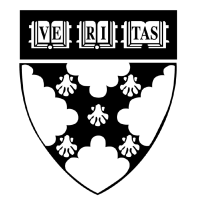 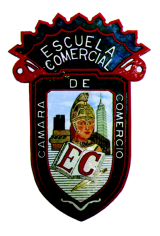 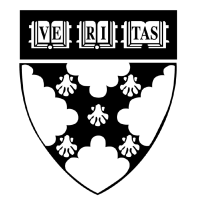 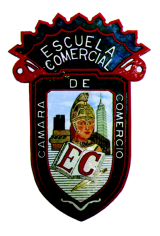 Tema:ExposiciónActividad 1:Buscar la información del tema para la exposición al menos 2 fuentes por pregunta. Una vez que realizaron la búsqueda y recolección de la información. Elaborar las notas en tarjetas de trabajo (parafrasear la información), incluir tema, subtema y fuente. Si es necesario hagan fichas de cita textual. Para el martes 16 de eneroMateria: EspañolProfesor: Magdalena Meneses 